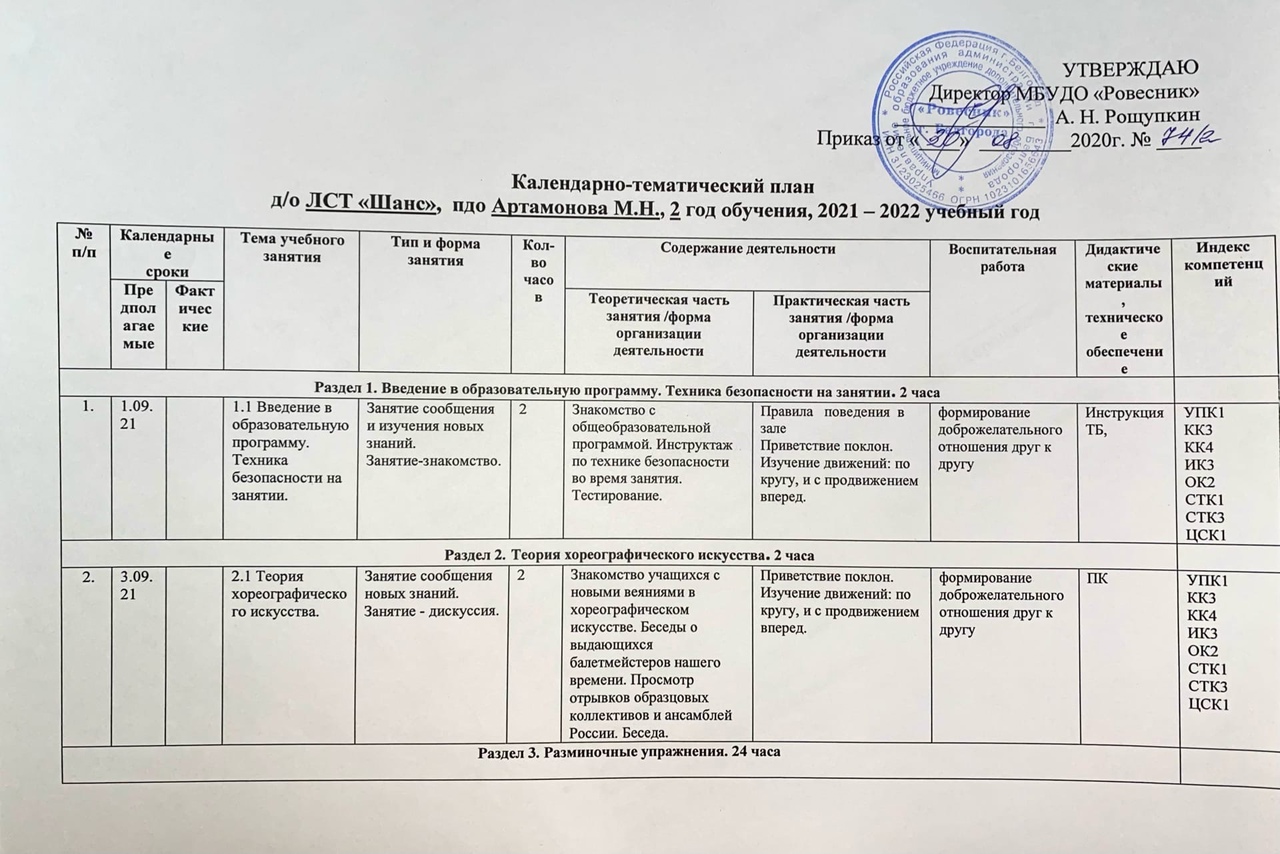 УТВЕРЖДАЮДиректор МБУДО «Ровесник»_______________  А. Н. РощупкинПриказ от «30» августа 2021 г. № 74/2Календарно-тематический план д/о ЛСТ «Шанс»,  пдо Артамонова М.Н., 2 год обучения (гр.№2), 2021 – 2022 учебный год№п/пКалендарныесрокиКалендарныесрокиТема учебного занятияТип и формазанятия Кол-во часовСодержание деятельностиСодержание деятельностиВоспитательная работаДидактические материалы,техническое обеспечениеИндекс компетенций№п/пПредполагаемыеФактическиеТема учебного занятияТип и формазанятия Кол-во часовТеоретическая часть занятия /форма организации деятельностиПрактическая часть занятия /форма организации деятельностиВоспитательная работаДидактические материалы,техническое обеспечениеИндекс компетенцийРаздел 1. Введение в образовательную программу. Техника безопасности на занятии. 2 часаРаздел 1. Введение в образовательную программу. Техника безопасности на занятии. 2 часаРаздел 1. Введение в образовательную программу. Техника безопасности на занятии. 2 часаРаздел 1. Введение в образовательную программу. Техника безопасности на занятии. 2 часаРаздел 1. Введение в образовательную программу. Техника безопасности на занятии. 2 часаРаздел 1. Введение в образовательную программу. Техника безопасности на занятии. 2 часаРаздел 1. Введение в образовательную программу. Техника безопасности на занятии. 2 часаРаздел 1. Введение в образовательную программу. Техника безопасности на занятии. 2 часаРаздел 1. Введение в образовательную программу. Техника безопасности на занятии. 2 часаРаздел 1. Введение в образовательную программу. Техника безопасности на занятии. 2 часа1.09.211.1 Введение в образовательную программу. Техника безопасности на занятии.Занятие сообщения и изучения новых знаний.Занятие-знакомство.2Знакомство с общеобразовательной программой. Инструктаж по технике безопасности во время занятия. Тестирование.Правила   поведения  в залеПриветствие поклон.Изучение движений: по кругу, и с продвижением вперед.формирование доброжелательного отношения друг к другуИнструкция ТБ,УПК1КК3КК4ИК3ОК2СТК1СТК3ЦСК1Раздел 2. Теория хореографического искусства. 2 часаРаздел 2. Теория хореографического искусства. 2 часаРаздел 2. Теория хореографического искусства. 2 часаРаздел 2. Теория хореографического искусства. 2 часаРаздел 2. Теория хореографического искусства. 2 часаРаздел 2. Теория хореографического искусства. 2 часаРаздел 2. Теория хореографического искусства. 2 часаРаздел 2. Теория хореографического искусства. 2 часаРаздел 2. Теория хореографического искусства. 2 часаРаздел 2. Теория хореографического искусства. 2 часа3.09.212.1 Теория хореографического искусства.Занятие сообщения новых знаний.Занятие - дискуссия.2Знакомство учащихся с новыми веяниями в хореографическом искусстве. Беседы о выдающихся балетмейстеров нашего времени. Просмотр отрывков образцовых коллективов и ансамблей  России. Беседа. Приветствие поклон.Изучение движений: по кругу, и с продвижением вперед.формирование доброжелательного отношения друг к другуПКУПК1КК3КК4ИК3ОК2СТК1СТК3ЦСК1Раздел 3. Разминочные упражнения. 24 часаРаздел 3. Разминочные упражнения. 24 часаРаздел 3. Разминочные упражнения. 24 часаРаздел 3. Разминочные упражнения. 24 часаРаздел 3. Разминочные упражнения. 24 часаРаздел 3. Разминочные упражнения. 24 часаРаздел 3. Разминочные упражнения. 24 часаРаздел 3. Разминочные упражнения. 24 часаРаздел 3. Разминочные упражнения. 24 часаРаздел 3. Разминочные упражнения. 24 часа6.09.213.1 .1. Бег по кругу и на месте  Занятие формирования умений и навыков.Занятие - тренировка.2Знакомство учащихся с основными разминочными    упражнениями. Изучение методики исполнения.Приветствие поклон.Бег по кругу и на месте с грузиками. Ножницы,группировка, джампинг.Растяжка.выработка привычки к самостоятельным занятиям физическими упражнениями и к избранному виду искусства в свободное время;Музыкальный центр, дискиУПК4КК4Ок2ОК4СТК1СТК3СТК4КЛС18.09.213.1.2.  Бег по кругу и на месте. Занятие формирования умений и навыков.Занятие - тренировка2Знакомство учащихся с основными разминочными    упражнениями. Изучение методики исполнения.Приветствие поклон.Изучение движений: по кругу с грузиками с продвижением вперед. Ножницы,группировка, джампинг.Наклоны головы, плечи, корпус, ноги. Растяжка.выработка привычки к самостоятельным занятиям физическими упражнениями и к избранному виду искусства в свободное время;Музыкальный центр, дискиУПК1КК3КК4ИК3ОК2СТК1СТК3ЦСК110.09.213.1.3.  Бег по кругу и на месте с грузиками. Занятие формирования умений и навыков.Занятие - тренировка2Знакомство учащихся с основными разминочными    упражнениями. Изучение методики исполнения.Приветствие поклон.Изучение движений: по кругу, и с продвижением вперед. Волна корпусом и головой, ножницы, контракшин. Растяжкавыработка привычки к самостоятельным занятиям физическими упражнениями и к избранному виду искусства в свободное время;Музыкальный центр, дискиУПК1КК3КК4ИК3ОК2СТК1СТК3ЦСК113.09.213.1.4.  Бег по кругу и на месте с грузиками. Занятие формирования умений и навыков.Занятие - тренировка2Знакомство учащихся с основными разминочными    упражнениями. Изучение методики исполнения.Приветствиепоклон.Изучение движений: по кругу, и с продвижением вперед. Изоляция, валкинг тур, кик. Растяжка.выработка привычки к самостоятельным занятиям физическими упражнениями и к избранному виду искусства в свободное время;Музыкальный центр, дискиУПК4КК4Ок2ОК4СТК1СТК3СТК4КЛС115.09.213.1.5.  Бег по кругу и на месте с грузиками. Занятие формирования умений и навыков.Занятие - тренировка2Знакомство учащихся с основными разминочными    упражнениями. Изучение методики исполнения.Приветствие поклон.Изучение движений: по кругу, и с продвижением вперед. Подскоки, поджатый, галоп. Растяжка.выработка привычки к самостоятельным занятиям физическими упражнениями и к избранному виду искусства в свободное времяМузыкальный центр, дискиУПК4КК4Ок2ОК4СТК1СТК3КЛС117.09.213.2.1Разминочные упражнения на середине зала с грузиками и  резинкойЗанятие формирования умений и навыков.Занятие - тренировка2Знакомство учащихся с основными разминочными    упражнениями. Изучение методики исполнения.Приветствие поклон.Изучение движений: по диагонали:   ходьба и прыжки из стороны в сторону. Галоп, реливе, подскоки. Растяжка.выработка привычки к самостоятельным занятиям физическими упражнениями и к избранному виду искусства в свободное времяМузыкальный центр, дискиУПК1КК3КК4ИК3ОК2СТК1ЦСК120.09.213.2.2Разминочные упражнения на середине зала с грузиками и  резинкойЗанятие формирования умений и навыков.Занятие - тренировка2Знакомство учащихся с основными разминочными    упражнениями. Изучение методики исполнения.Приветствие поклон.Изучение движений: по диагонали:   ходьба и прыжки из стороны в сторону. Батманы, высокое поднимание колена в верх на реливе, подскоки.Растяжка.выработка привычки к самостоятельным занятиям физическими упражнениями и к избранному виду искусства в свободное времяМузыкальный центр, дискиУПК1КК3КК4ИК3ОК2СТК1СТК3ЦСК122.09.213.2.3.Разминочные упражнения на середине зала с грузиками и  резинкойЗанятие формирования умений и навыков.Занятие - тренировка2Знакомство учащихся с основными разминочными    упражнениями. Изучение методики исполнения.Приветствие поклон.Изучение упражнений:прыжковые комбинации: прыжки, крест на крест. Растяжка.выработка привычки к самостоятельным занятиям физическими упражнениями и к избранному виду искусства в свободное времяМузыкальный центр, дискиУПК1КК3КК4ИК3ОК2СТК1СТК3ЦСК124.09.213.3.1.  Движения по диагонали:   ходьба и прыжкиЗанятие формирования умений и навыков.Занятие - тренировка2Знакомство учащихся с основными разминочными    упражнениями. Изучение методики исполнения.Приветствие поклон.Изучение упражнений: со сгибанием коленей, на месте. Веревочка, лягушечка. Растяжкавыработка привычки к самостоятельным занятиям физическими упражнениями и к избранному виду искусства в свободное времяМузыкальный центр, дискиУПК1КК3КК4ИК3ОК2ЦСК127.09.213.3.2  Движения по диагонали:   ходьба и прыжкиЗанятие формирования умений и навыков.Занятие - тренировка2Знакомство учащихся с основными разминочными    упражнениями. Изучение методики исполнения.Приветствие поклон.Изучение упражнений:прыжковые комбинации: со сгибанием коленей, на месте. Джампинг, захлест, подъем колена  вверх. Растяжка.выработка привычки к самостоятельным занятиям физическими упражнениями и к избранному виду искусства в свободное времяМузыкальный центр, дискиУПК1КК3КК4ИК3ОК2СТК1СТК3ЦСК129.09.213.4.1 Прыжковые комбинации: «пистолетик», гранд жете, бедуинский,  кабриольЗанятие формирования умений и навыков.Занятие - тренировка2Знакомство учащихся с основными разминочными    упражнениями. Изучение методики исполнения.Приветствие поклон.Изучение упражнений:прыжковые комбинации: «пистолетик», гранд жете, бедуинский,  кабриоль Растяжка.выработка привычки к самостоятельным занятиям физическими упражнениями и к избранному виду искусства в свободное времяМузыкальный центр, дискиУПК1КК3КК4ИК3ОК2СТК1СТК3ЦСК11.10.213.4.2. Прыжковые комбинации: «пистолетик», гранд жете, бедуинский,  кабриольЗанятие формирования умений и навыков.Занятие - тренировка2Знакомство учащихся с основными разминочными    упражнениями. Изучение методики исполнения.Просмотр, анализ выполненных заданий.выработка привычки к самостоятельным занятиям физическими упражнениями и к избранному виду искусства в свободное времяМузыкальный центр, дискиУПК1КК3КК4ИК3ОК2СТК1СТК3ЦСК1Раздел 4. Партерная гимнастика.14 часовРаздел 4. Партерная гимнастика.14 часовРаздел 4. Партерная гимнастика.14 часовРаздел 4. Партерная гимнастика.14 часовРаздел 4. Партерная гимнастика.14 часовРаздел 4. Партерная гимнастика.14 часовРаздел 4. Партерная гимнастика.14 часовРаздел 4. Партерная гимнастика.14 часовРаздел 4. Партерная гимнастика.14 часовРаздел 4. Партерная гимнастика.14 часов4.10.214.1. 1.Упражнения на полу с резинкой для растяжкиЗанятие формирования умений и навыков.Форма: Занятие - тренировка.2Знакомство учащихся с основными ритмическими упражнениями. Изучение методики исполненияПриветствие поклон.Изучение: Наклоны головы, корпуса, прыжки. Растяжкавыработка привычки к самостоятельным занятиям физическими упражнениями и к избранному виду искусства в свободное времяМузыкальный центр, дискиУПК1КК3КК4ИК3ОК2СТК1СТК3ЦСК16.10.214.1.2.  Упражнения на полу с резинкой для растяжкиЗанятие формирования умений и навыков.Форма: Занятие - тренировка.2Знакомство учащихся с основными ритмическими упражнениями. Изучение методики исполненияПриветствие поклон.Изучение: Наклоны головы, корпуса,прыжки. Растяжкавыработка привычки к самостоятельным занятиям физическими упражнениями и к избранному виду искусства в свободное времяМузыкальный центр, дискиУПК1КК3КК4ИК3ОК2СТК1СТК3ЦСК18.10.214.1.3. Упражнения на полу с резинкой для растяжкиЗанятие формирования умений и навыков.Форма: Занятие - тренировка2Знакомство учащихся с основными ритмическими упражнениями. Изучение методики исполненияПриветствие поклон.Изучение: Наклоны головы, корпуса,прыжки. Растяжкавыработка привычки к самостоятельным занятиям физическими упражнениями и к избранному виду искусства в свободное времяМузыкальный центр, дискиУПК1КК3КК4ИК3ОК2СТК1СТК3ЦСК111.10.214.2.1. Упражнения на растяжку ног и гибкость телаЗанятие формирования умений и навыков.Форма: Занятие - тренировка.2Знакомство учащихся с основными ритмическими упражнениями. Изучение методики исполненияПриветствие поклон.Изучение:  « Складочка, бабочка, лягушечка».Наклоны головы, корпуса,прыжки. Растяжкавыработка привычки к самостоятельным занятиям физическими упражнениями и к избранному виду искусства в свободное времяМузыкальный центр, дискиУПК1КК3КК4ИК3ОК213.10.214.2.2. Упражнения на растяжку ног и гибкость телаЗанятие формирования умений и навыков.Форма: Занятие - тренировка.2Знакомство учащихся с основными ритмическими упражнениями. Изучение методики исполненияПриветствие поклон.Изучение: Складочка, бабочка, лягушечка».Наклоны головы, корпуса, Растяжкавыработка привычки к самостоятельным занятиям физическими упражнениями и к избранному виду искусства в свободное времяМузыкальный центр, дискиУПК1КК3КК4ИК3ОК2ЦСК115.10.214.2.3. Упражнения на растяжку ног и гибкость телаЗанятие формирования умений и навыков.Форма: Занятие - тренировка2Знакомство учащихся с основными ритмическими упражнениями. Изучение методики исполненияПриветствие поклон.Изучение: Складочка, бабочка, лягушечка, березка».Наклоны головы, корпуса, Растяжка.выработка привычки к самостоятельным занятиям физическими упражнениями и к избранному виду искусства в свободное времяМузыкальный центр, дискиУПК1КК3КК4ИК3ОК2СТК1СТК3ЦСК118.10.214.3. Упражнения на развитие прессаЗанятие формирования умений и навыков.Форма: Занятие - тренировка2Знакомство учащихся с основными ритмическими упражнениями. Изучение методики исполненияПриветствие поклон.Изучение: Скручивание, подъемы корпуса лежа и ног, ножницы, вертикаль из березки.  Растяжки. Показ пройденных комбинаций.выработка привычки к самостоятельным занятиям физическими упражнениями и к избранному виду искусства в свободное времяМузыкальный центр, дискиКК4ИК3ОК2СТК1СТК3ЦСК1Раздел 5. Танцевальные движения по диагонали 12 часовРаздел 5. Танцевальные движения по диагонали 12 часовРаздел 5. Танцевальные движения по диагонали 12 часовРаздел 5. Танцевальные движения по диагонали 12 часовРаздел 5. Танцевальные движения по диагонали 12 часовРаздел 5. Танцевальные движения по диагонали 12 часовРаздел 5. Танцевальные движения по диагонали 12 часовРаздел 5. Танцевальные движения по диагонали 12 часовРаздел 5. Танцевальные движения по диагонали 12 часовРаздел 5. Танцевальные движения по диагонали 12 часов20.10.215.1.1. Танцевальное движение по диагонали «Кабриолька»Занятие формирования умений и навыков.Форма: Занятие - тренировка.2Знакомство учащихся с новыми элементами партерной гимнастики. Изучение методики исполнения.Приветствие поклон.Изучение упражнений: Вращательные движения стопой. Чувствование напряжений мышц ног. Растяжка.выработка привычки к самостоятельным занятиям физическими упражнениями и к избранному виду искусства в свободное времяМузыкальный центр, дискиУПК1КК3КК4ИК3ОК2СТК1СТК3ЦСК122.10.215.1.2. Танцевальное движение по диагонали «Кабриолька»Занятие формирования умений и навыков.Форма: Занятие - тренировка.2Знакомство учащихся с партерной гимнастикой. Изучение методики исполнения.Приветствие поклон.Изучение упражнений: Вращательные движения стопой. Чувствование напряжений мышц ног.Растяжка.выработка привычки к самостоятельным занятиям физическими упражнениями и к избранному виду искусства в свободное времяМузыкальный центр, дискиУПК1КК3КК4ИК3ОК2СТК1СТК3ЦСК125.10.215.1.3.  Танцевальное движение по диагонали «Кабриолька»Занятие формирования умений и навыков.Форма: Занятие - тренировка.2Знакомство учащихся с партерной гимнастикой. Изучение методики исполнения.Приветствие поклон.Изучение упражнений: Вращательные движения стопой. Чувствование напряжений мышц ног.Растяжка.выработка привычки к самостоятельным занятиям физическими упражнениями и к избранному виду искусства в свободное времяМузыкальный центр, дискиУПК1КК3КК4ИК3ОК2СТК1СТК3ЦСК127.10.215.2.1Танцевальное движение по диагонали «Козлик»Занятие формирования умений и навыков.Форма: Занятие - тренировка2Знакомство учащихся с партерной гимнастикой. Изучение методики исполнения.Приветствие поклон.Изучение:Выворачивание паховых связок («лягушка» на спине; сидя; на животе). Правильности исполнения «шпагатов» — прямых и боковых. Флажок вперед и в сторону, бабочка, кораблик, корзиночка, мост. Растяжка..выработка привычки к самостоятельным занятиям физическими упражнениями и к избранному виду искусства в свободное времяМузыкальный центр, дискиУПК1КК3КК4ИК3ОК2СТК1СТК3ЦСК129.10.215.2.2.Танцевальное движение по диагонали «Козлик»Занятие формирования умений и навыков.Форма: Занятие - тренировка2Знакомство учащихся с партерной гимнастикой. Изучение методики исполнения.Приветствие поклон.Изучение:Выворачивание паховых связок («лягушка» на спине; сидя; на животе). исполнения «шпагатов» — прямых и боковых.. Флажок вперед и в сторону, бабочка, кораблик, корзиночка, мост. Растяжка.выработка привычки к самостоятельным занятиям физическими упражнениями и к избранному виду искусства в свободное времяМузыкальный центр, дискиУПК1КК3КК4ИК3ОК2СТК1СТК3ЦСК11.11.215.2.3. Танцевальное движение по диагонали «Козлик»Занятие формирования умений и навыков.Форма: Занятие - тренировка2Знакомство учащихся с партерной гимнастикой. Изучение методики исполнения.Показ пройденных комбинаций.выработка привычки к самостоятельным занятиям физическими упражнениями и к избранному виду искусства в свободное времяМузыкальный центр, дискиУПК1КК3КК4ИК3ОК2СТК1СТК3ЦСК1Раздел 6. Вращения 10 часовРаздел 6. Вращения 10 часовРаздел 6. Вращения 10 часовРаздел 6. Вращения 10 часовРаздел 6. Вращения 10 часовРаздел 6. Вращения 10 часовРаздел 6. Вращения 10 часовРаздел 6. Вращения 10 часовРаздел 6. Вращения 10 часовРаздел 6. Вращения 10 часов3.11.216.1 1.Вращение на середине залаЗанятие применения знаний, умений, навыков.  Форма: Занятие - тренировка.2Изучение  вращений  на   середине   зала  и  с   продвижениемПриветствие поклон.Изучение: Шаги с носочка, на пятках, бег на полупальцах и другие. Затем добавляются новые (подскоки, галоп, прыжки). Грамотное исполнение движений по диагонали: «Шине» Растяжка.Дисциплинированность, требовательность к себеМузыкальный центр, дискиУПК1КК3КК4ИК3ОК2СТК1СТК3ЦСК15.11.216.1.2 Вращение на середине залаЗанятие применения знаний, умений, навыков.  Форма: Занятие - тренировка2Изучение  вращений  на   середине   зала  и  с   продвижениемПриветствие поклон.Изучение: Шаги с носочка, на пятках, бег на полупальцах и другие. Затем добавляются новые (подскоки, галоп, прыжки). Грамотное исполнение движений по диагонали: «Шине» Растяжка.Дисциплинированность, требовательность к себеМузыкальный центр, дискиУПК1КК3КК4ИК3ОК2СТК1СТК3ЦСК18.11.216.2.1Вращение по диагоналиЗанятие применения знаний, умений, навыков.  Форма: Занятие - тренировка2Изучение  вращений  на   середине   зала  и  с   продвижениемПриветствие поклон.Изучение: Шаги с носочка, на пятках, бег на полупальцах и другие. Затем добавляются новые (подскоки, галоп, прыжки). Грамотное исполнение движений по диагонали: «Пирует, Шине  на одной ноге, поворот с подскоком» РастяжкаДисциплинированность, требовательность к себеМузыкальный центр, дискиУПК1ОК2СТК1СТК3ЦСК110.11.216.2.2. Вращение по диагонали Занятие применения знаний, умений, навыков.  Форма: Занятие - тренировка2Изучение  вращений  на   середине   зала  и  с   продвижениемПриветствие поклон.Изучение: Шаги с носочка, на пятках, бег на полупальцах и другие. Затем добавляются новые (подскоки, галоп, прыжки). Грамотное исполнение движений по диагонали: ««Пирует, Шине  на одной ноге, поворот с подскоком» РастяжкаДисциплинированность, требовательность к себеМузыкальный центр, дискиУПК1КК3КК4ИК3ОК2СТК1СТК3ЦСК112.11.216.2.3. Вращение по диагоналиЗанятие применения знаний, умений, навыков.  Форма: Занятие - тренировка2Изучение  вращений  на   середине   зала  и  с   продвижениемТворческая работа. Изучение: Шаги с носочка, на пятках, бег на полупальцах и другие. (подскоки, галоп, прыжки). Грамотное исполнение движений по диагонали: ««Пирует, Шине  на одной ноге, поворот с подскоком»» РастяжкаДисциплинированность, требовательность к себеМузыкальный центр, дискиУПК4КК4Ок2ОК4СТК1СТК3СТК4ЦСК1Раздел 7. Основы  классического танца. 20 часовРаздел 7. Основы  классического танца. 20 часовРаздел 7. Основы  классического танца. 20 часовРаздел 7. Основы  классического танца. 20 часовРаздел 7. Основы  классического танца. 20 часовРаздел 7. Основы  классического танца. 20 часовРаздел 7. Основы  классического танца. 20 часовРаздел 7. Основы  классического танца. 20 часовРаздел 7. Основы  классического танца. 20 часовРаздел 7. Основы  классического танца. 20 часов15.11.217.1. Проучивание препорасьон. Занятие применения знаний, умений, навыков.  Форма: Занятие - тренировка.2Изучение основных элементов классического танца. Изучение методики исполнения.Приветствиепоклон.Изучение: Проучивание препорасьон. Растяжка.Дисциплинированность, требовательность к себеМузыкальный центр, дискиУПК4КК4Ок2ОК4ЦСК217.11.21 7.2. Проучивание батман тандю во всех направленияхЗанятие применения знаний, умений, навыков.  Занятие - тренировка.2Изучение основных элементов классического танца. Изучение методики исполнения.Приветствиепоклон.Изучение: Проучивание батман тандю. Растяжка.Дисциплинированность, требовательность к себеМузыкальный центр, дискиОК4СТК1СТК3ЦСК2КЛС119.11.21 7.3.1. Изучение деми ронд де жамб пар терр с 1-й и 2-й позиции ног.  АндеданЗанятие применения знаний, умений, навыков.  Форма: Занятие - тренировка.2Изучение основных элементов классического танца. Изучение методики исполнения.Приветствиепоклон.Изучение: проучивание андедан во всех направлениях. Растяжка.Дисциплинированность, требовательность к себеМузыкальный центр, дискиУПК4КК4Ок2ОК4КЛС122.11.217.3.2. Изучение деми ронд де жамб пар терр с 1-й и 2-й позиции ног.  АндеданЗанятие применения знаний, умений, навыков.  Форма: Занятие - тренировка2Изучение основных элементов классического танца. Изучение методики исполнения.Приветствиепоклон.Изучение: проучивание андедан во всех направлениях. Растяжка.Дисциплинированность, требовательность к себеМузыкальный центр, дискиУПК4КК4Ок2ОК4КЛС124.11.217.4.1. Изучение деми ронд де жамб пар терр с 1-й и 2-й позиции ног. АндеорЗанятие применения знаний, умений, навыков.  Форма: Занятие - тренировка2Изучение основных элементов классического танца. Изучение методики исполнения.Приветствиепоклон.Изучение: проучивание андеор во всех направлениях. Растяжка.Дисциплинированность, требовательность к себеМузыкальный центр, дискиУПК4Ок2ОК4СТК1СТК3КЛС126.11.217.4.2. Изучение деми ронд де жамб пар терр с 1-й и 2-й позиции ног. АндеорЗанятие применения знаний, умений, навыков.  Форма: Занятие - тренировка2Изучение основных элементов классического танца. Изучение методики исполнения.Приветствиепоклон.Изучение: проучивание андеор во всех направлениях. Растяжка.Дисциплинированность, требовательность к себеМузыкальный центр, дискиУПК4КК4Ок2ОК4СТК429.11.217.5.1. Изучение  ронд де жамб пар терр с 1-й и 2-й позиции ногЗанятие применения знаний, умений, навыков.  Форма: Занятие - тренировка2Изучение основных элементов классического танца. Изучение методики исполнения.Приветствиепоклон.Изучение: деми ронд де жамб пар терр с 1-й  и 2-й позиции ног.  Растяжка.Дисциплинированность, требовательность к себеМузыкальный центр, дискиУПК4КК4Ок2ОК4ЦСК1ЦСК2КЛС11.12.217.6. Изучение ку де пьеЗанятие применения знаний, умений, навыков.  Форма: Занятие - тренировка2Изучение основных элементов классического танца. Изучение методики исполнения.Приветствиепоклон.Изучение: кудепье Растяжка.Дисциплинированность, требовательность к себеМузыкальный центр, дискиУПК4КК4Ок2ОК4ЦСК2КЛС13.12.217.7. Изучение батман тандю жете. Во все стороныЗанятие применения знаний, умений, навыков.  Форма: Занятие - тренировка2Изучение основных элементов классического танца. Изучение методики исполнения.Приветствиепоклон.Изучение: батман жете РастяжкаДисциплинированность, требовательность к себеМузыкальный центр, дискиУПК4КК4Ок2ОК4СТК1КЛС16.12.217.8. Изучение  батман тандю жете пике. Во все стороныЗанятие применения знаний, умений, навыков.  Форма: Занятие - тренировка2Изучение основных элементов классического танца. Изучение методики исполнения.Приветствиепоклон.Изучение: батман тандю жете пике Растяжка. Показ пройденных комбинаций.Дисциплинированность, требовательность к себеМузыкальный центр, дискиУПК4КК4Ок2СТК1ЦСК2КЛС1Раздел 8. Основы  современного танца. 8 часовРаздел 8. Основы  современного танца. 8 часовРаздел 8. Основы  современного танца. 8 часовРаздел 8. Основы  современного танца. 8 часовРаздел 8. Основы  современного танца. 8 часовРаздел 8. Основы  современного танца. 8 часовРаздел 8. Основы  современного танца. 8 часовРаздел 8. Основы  современного танца. 8 часовРаздел 8. Основы  современного танца. 8 часовРаздел 8. Основы  современного танца. 8 часов8.12.218.1 Изучение параллельных (1и 2 позиция ног) прыжков: с одной на две ноги, с двух на однуЗанятие применения знаний, умений, навыков. Форма: Занятие - тренировка.2Знакомство учащихся с основными элементами современного танца. Изучение методики исполнения.Приветствиепоклон.Изучение прыжков: с одной на две ноги, с двух на одну. РастяжкаДисциплинированность, требовательность к себеМузыкальный центр, дискиУПК4СТК1СТК3СТК4ЦСК110.12.218.2. Изучение изоляции тела (голова, плечи, руки, ноги) Занятие применения знаний, умений, навыков. Форма: Занятие - тренировка.2Знакомство учащихся с основными элементами современного танца. Изучение методики исполнения.Приветствиепоклон.Изучение  скручивание, волны, контракшин РастяжкаДисциплинированность, требовательность к себеМузыкальный центр, дискиУПК4КК4Ок2ОК4СТК1СТК313.12.218.3.1.Вращательные движения по диагонали   (кросс в пространстве шаги и  прыжки)Занятие применения знаний, умений, навыков. Форма: Занятие - тренировка.2Знакомство учащихся с основными элементами современного танца. Изучение методики исполнения.Приветствиепоклон.Изучение прыжков: с одной на две ноги, с двух на одну . Контракшн, изоляция, арч, боди ролл. РастяжкаДисциплинированность, требовательность к себеМузыкальный центр, дискиУПК4КК4СТК3СТК4ЦСК1ЦСК2КЛС115.12.218.3.2. Вращательные движения по диагонали   (кросс в пространстве шаги и  прыжки)Занятие применения знаний, умений, навыков. Форма: Занятие - тренировка.2Знакомство учащихся с основными элементами современного танца. Изучение методики исполнения.Открытое занятие.Дисциплинированность, требовательность к себеМузыкальный центр, дискиУПК4КК4Ок2ОК4СТК1СТК3КЛС1Раздел 9. Элементы акробатического танца. 20 часов Раздел 9. Элементы акробатического танца. 20 часов Раздел 9. Элементы акробатического танца. 20 часов Раздел 9. Элементы акробатического танца. 20 часов Раздел 9. Элементы акробатического танца. 20 часов Раздел 9. Элементы акробатического танца. 20 часов Раздел 9. Элементы акробатического танца. 20 часов Раздел 9. Элементы акробатического танца. 20 часов Раздел 9. Элементы акробатического танца. 20 часов Раздел 9. Элементы акробатического танца. 20 часов Раздел 9. Элементы акробатического танца. 20 часов 17.12.219.1.1 Изучение элемента «Мексиканка» на локтях и прямых рукахЗанятие применения знаний, умений, навыков. Форма: Занятие - тренировка.2Знакомство учащихся с основными элементами акробатического танца. Изучение методики исполнения.Приветствиепоклон.Изучение  мексиканки на локтях и прямых руках. Растяжка.Дисциплинированность, требовательность к себеМузыкальный центр, дискиУПК4КК4Ок2ОК4СТК120.12.219.1.2 Изучение элемента «Мексиканка» на локтях и прямых рукахЗанятие применения знаний, умений, навыков. Форма: Занятие - тренировка.2Знакомство учащихся с основными элементами акробатического танца. Изучение методики исполнения.Приветствиепоклон.Изучение  мексиканки на локтях и прямых руках. Растяжка.Дисциплинированность, требовательность к себеМузыкальный центр, дискиУПК4КК4Ок2ОК4СТК1СТК322.12.219.1.3 Изучение элемента «Мексиканка» на локтях и прямых рукахЗанятие применения знаний, умений, навыков. Форма: Занятие - тренировка.2Знакомство учащихся с основными элементами акробатического танца. Изучение методики исполнения.Приветствиепоклон.Изучение  мексиканки на локтях и прямых руках. Растяжка.Дисциплинированность, требовательность к себеМузыкальный центр, дискиУПК4КК4Ок2ОК4СТК1ЦСК2КЛС124.12.219.2.1 Изучение элемента «Рыбка» стойка на  грудиЗанятие применения знаний, умений, навыков. Форма: Занятие - тренировка.2Знакомство учащихся с основными элементами акробатического танца. Изучение методики исполнения.Приветствиепоклон.Изучение Рыбка на татами Растяжка.Дисциплинированность, требовательность к себеМузыкальный центр, дискиУПК4СТК1СТК3СТК4ЦСК1ЦСК2КЛС127.12.219.2.2 Изучение элемента «Рыбка» стойка на  грудиЗанятие применения знаний, умений, навыков. Форма: Занятие - тренировка.2Знакомство учащихся с основными элементами акробатического танца. Изучение методики исполнения.Приветствиепоклон.Изучение Рыбка на татами Растяжка.Дисциплинированность, требовательность к себеМузыкальный центр, дискиУПК4КК4Ок2ОК4СТК1ЦСК129.12.219.2.3. Изучение элемента «Рыбка» стойка на  грудиЗанятие применения знаний, умений, навыков. Форма: Занятие - тренировка.2Знакомство учащихся с основными элементами акробатического танца. Изучение методики исполнения.Приветствиепоклон.Изучение Рыбка на татами Растяжка.Дисциплинированность, требовательность к себеМузыкальный центр, дискиУПК4КК4Ок2ОК4СТК1СТК3КЛС110.01.229.3. Мостик стоя на   локтяхЗанятие применения знаний, умений, навыков. Форма: Занятие - тренировка.2Знакомство учащихся с основными элементами акробатического танца. Изучение методики исполнения.Приветствиепоклон.Изучение мостика  на татами Растяжка.Дисциплинированность, требовательность к себеМузыкальный центр, дискиУПК4КК4Ок2ЦСК1ЦСК2КЛС112.01.229.4. Перекаты из мостика назадЗанятие применения знаний, умений, навыков. Форма: Занятие - тренировка.2Знакомство учащихся с основными элементами акробатического танца. Изучение методики исполнения.Приветствиепоклон.Изучение  переката мостика назад  на татами Растяжка.Дисциплинированность, требовательность к себеМузыкальный центр, дискиУПК4КК4Ок2ОК4СТК1ЦСК2КЛС114.01.229.5.1. Стойка  на плечеЗанятие применения знаний, умений, навыков. Форма: Занятие - тренировка.2Знакомство учащихся с основными элементами акробатического танца. Изучение методики исполнения.Приветствиепоклон.Изучение  стойки на плечена татами Растяжка.Дисциплинированность, требовательность к себеМузыкальный центр, дискиУПК4КК4Ок2СТК3СТК4ЦСК1ЦСК2КЛС117.01.229.5.2 Стойка  на плечеЗанятие применения знаний, умений, навыков. Форма: Занятие - тренировка.2Знакомство учащихся с основными элементами акробатического танца. Изучение методики исполнения.Приветствиепоклон.Растяжка. Просмотр, анализ выполненных заданийДисциплинированность, требовательность к себеМузыкальный центр, дискиУПК4СТК1СТК3СТК4ЦСК1ЦСК2КЛС1Раздел 10. Элементы модерн танца. 8 часовРаздел 10. Элементы модерн танца. 8 часовРаздел 10. Элементы модерн танца. 8 часовРаздел 10. Элементы модерн танца. 8 часовРаздел 10. Элементы модерн танца. 8 часовРаздел 10. Элементы модерн танца. 8 часовРаздел 10. Элементы модерн танца. 8 часовРаздел 10. Элементы модерн танца. 8 часовРаздел 10. Элементы модерн танца. 8 часовРаздел 10. Элементы модерн танца. 8 часов19.01.2210.1.  Изучение поворотов корпуса в наклоне. Флэт бэк, твист, арч, дип боди бэнд.Занятие применения знаний, умений, навыков.Форма: Занятие - тренировка2Знакомство учащихся с основными элементами модерн  танца.Приветствиепоклон.Изучение поворотов корпуса в наклоне. Растяжка.Дисциплинированность, требовательность к себеМузыкальный центр, дискиУПК4КК4Ок2ОК4СТК1СТК3СТК4ЦСК1КЛС121.01.2210.2. Проучивание  круговых движений корпусомЗанятие применения знаний, умений, навыков.Форма: Занятие - тренировка2Знакомство учащихся с основными элементами модерн  танца.Приветствиепоклон.Изучение поворотов корпуса в наклоне. Флэт бэк, твист, арч, дип боди бэнд.Растяжка.Дисциплинированность, требовательность к себеМузыкальный центр, дискиУПК4КК4Ок2ОК4СТК1СТК3СТК4ЦСК1ЦСК224.01.2210.3. 1.Прыжки: джамп (на двух ногах), хоп (чередование ног), лип (с одной ноги на другую)Занятие применения знаний, умений, навыков.Форма: Занятие - тренировка2Знакомство учащихся с основными элементами модерн  танца.Приветствиепоклон.Изучение прыжковРастяжка.Дисциплинированность, требовательность к себеМузыкальный центр, дискиУПК4КК4Ок2ОК4СТК1СТК3СТК4ЦСК1ЦСК2КЛС126.01.2210.3.2.Прыжки: джамп (на двух ногах), хоп (чередование ног), лип (с одной ноги на другую)Занятие применения знаний, умений, навыков.Форма: Занятие - тренировка	2Знакомство учащихся с основными элементами модерн  танца.Приветствиепоклон.Проучивание  прыжковРастяжка.Устный оапрос.Дисциплинированность, требовательность к себеМузыкальный центр, дискиУПК4КК4Ок2ОК4СТК1СТК3СТК4ЦСК1ЦСК2КЛС1Раздел 11. Танцевальная импровизация. 8 часовРаздел 11. Танцевальная импровизация. 8 часовРаздел 11. Танцевальная импровизация. 8 часовРаздел 11. Танцевальная импровизация. 8 часовРаздел 11. Танцевальная импровизация. 8 часовРаздел 11. Танцевальная импровизация. 8 часовРаздел 11. Танцевальная импровизация. 8 часовРаздел 11. Танцевальная импровизация. 8 часовРаздел 11. Танцевальная импровизация. 8 часовРаздел 11. Танцевальная импровизация. 8 часов28.01.2211.1. 1.Танцевальная импровизация под  современную музыку.  Занятие применения знаний, умений, навыков.Форма: Занятие - игра.2Знакомство с танцевальной импровизацией под современную музыку.Приветствие поклон.Учащиеся на занятиях  импровизируют под  современную музыку. Растяжка.Дисциплинированность, требовательность к себеМузыкальный центр, дискиУПК4КК4Ок2ОК4СТК1СТК3СТК4ЦСК1ЦСК2КЛС131.01.2211.1.2Танцевальная импровизация под  современную музыку.  Занятие применения знаний, умений, навыков.Форма: Занятие - игра.2 Знакомство с танцевальной импровизацией под современную музыку.Приветствие поклон.Учащиеся на занятиях  импровизируют под  современную музыку. Растяжка.Дисциплинированность, требовательность к себеМузыкальный центр, дискиУПК4КК4Ок2ОК4СТК1СТК3СТК4ЦСК1ЦСК2КЛС12.02.2211.2. Танцевальная импровизация под  классическую музыку. Занятие применения знаний, умений, навыков.Форма: Занятие - игра.2Знакомство с танцевальной импровизацией под классическую музыку.Приветствие поклон.Учащиеся на занятиях  импровизируют под  современную музыку. Растяжка.Дисциплинированность, требовательность к себеМузыкальный центр, дискиУПК4КК4Ок2ОК4СТК1СТК3СТК44.02.2211.3. Танцевальная импровизация под  хип-хоп музыку. Занятие применения знаний, умений, навыков.Форма: Занятие - игра.2Знакомство с танцевальной импровизацией под хип-хоп музыку.Приветствие поклон.Учащиеся на занятиях  импровизируют под  хип-хоп музыку. Творческая работа.Дисциплинированность, требовательность к себеМузыкальный центр, дискиУПК4КК4Ок2ОК4СТК1СТК3СТК4Раздел 12.  Репетиционно -постановочная работа. 86 часовРаздел 12.  Репетиционно -постановочная работа. 86 часовРаздел 12.  Репетиционно -постановочная работа. 86 часовРаздел 12.  Репетиционно -постановочная работа. 86 часовРаздел 12.  Репетиционно -постановочная работа. 86 часовРаздел 12.  Репетиционно -постановочная работа. 86 часовРаздел 12.  Репетиционно -постановочная работа. 86 часовРаздел 12.  Репетиционно -постановочная работа. 86 часовРаздел 12.  Репетиционно -постановочная работа. 86 часовРаздел 12.  Репетиционно -постановочная работа. 86 часов7.02.2212.1. 1.Танцевальные композиции с изученными движениями танца. «Белки»Занятие применения знаний, умений, навыков.Форма: Занятие - тренировка.2Изучение методики исполнения каждого танцевального элемента.Приветствиепоклон.Отработка сложных танцевальных движений, изучение рисунка танцевальной композиции. Растяжка.Дисциплинированность, требовательность к себеМузыкальный центр, дискиУПК2УПК3КК3КК4ИК3 ИКСТК2СТК3КЛС2КЛС39.02.2212.1.2. Танцевальные композиции с изученными движениями танца. «Белки»Занятие применения знаний, умений, навыков.Форма: Занятие - тренировка.2Изучение методики исполнения каждого танцевального элемента.Приветствиепоклон.Отработка сложных танцевальных движений, изучение рисунка танцевальной композиции. РастяжкаДисциплинированность, требовательность к себеМузыкальный центр, дискиУПК2УПК3КК3КК4ОК1ОК2СТК1СТК2СТК3КЛС2КЛС311.02.2212.1.3. Танцевальные композиции с изученными движениями танца.  «Белки»Занятие применения знаний, умений, навыков.Форма: Занятие - тренировка.2Изучение методики исполнения каждого танцевального элемента.Приветствиепоклон.Отработка сложных танцевальных движений, изучение рисунка танцевальной композиции. РастяжкаДисциплинированность, требовательность к себеМузыкальный центр, дискиУПК2УПК3КК3КК4СТК1СТК2СТК3КЛС2КЛС314.02.2212.1.4. Танцевальные композиции с изученными движениями танца. «Белки»Занятие применения знаний, умений, навыков.Форма: Занятие - тренировка.2Изучение методики исполнения каждого танцевального элемента.Приветствиепоклон.Отработка сложных танцевальных движений, изучение рисунка танцевальной композиции. РастяжкаДисциплинированность, требовательность к себеМузыкальный центр, дискиУПК2УПК3КК3КК4СТК1СТК2СТК3КЛС2КЛС316.02.2212.1.5 Танцевальные композиции с проученными движениями танца. «Белки»Занятие применения знаний, умений, навыков.Форма: Занятие - тренировка.2Изучение методики исполнения каждого танцевального элемента.Приветствиепоклон.Отработка сложных танцевальных движений, изучение рисунка танцевальной композиции. РастяжкаДисциплинированность, требовательность к себеМузыкальный центр, дискиУПК2УПК3КК3КК4ИК3 ИК4СТК2СТК3КЛС2КЛС318.02.2212.1.6. Танцевальные композиции с проученными движениями танца. «Белки»Занятие применения знаний, умений, навыков.Форма: Занятие - тренировка2Изучение методики исполнения каждого танцевального элемента.Приветствиепоклон.Отработка сложных танцевальных движений, изучение рисунка танцевальной композиции. РастяжкаДисциплинированность, требовательность к себеМузыкальный центр, дискиУПК2УПК3КК3КК4ИК3 СТК1СТК2СТК3КЛС2КЛС321.02.2212.1.7. Танцевальные композиции с проученными движениями танца. «Белки»Занятие применения знаний, умений, навыков.Форма: Занятие - тренировка.2Изучение методики исполнения каждого танцевального элемента.Приветствиепоклон.Отработка сложных танцевальных движений, изучение рисунка танцевальной композиции. РастяжкаДисциплинированность, требовательность к себеМузыкальный центр, дискиУПК2УПК3КК3ОК1ОК2СТК1СТК2СТК3КЛС2КЛС325.02.2212.1.8 Танцевальные композиции с проученными движениями танца. «Белки»Занятие применения знаний, умений, навыков.Форма: Занятие - тренировка.2Изучение методики исполнения каждого танцевального элемента.Приветствиепоклон.Отработка сложных танцевальных движений, изучение рисунка танцевальной композиции. РастяжкаДисциплинированность, требовательность к себеМузыкальный центр, дискиУПК2УПК3КК3КК4ИК3 ИК4ОК1ОК2КЛС328.02.2212.1.9 Танцевальные композиции с проученными движениями танца. «Белки»Занятие применения знаний, умений, навыков.Форма: Занятие - тренировка.2Изучение методики исполнения каждого танцевального элемента.Приветствиепоклон.Отработка сложных танцевальных движений, изучение рисунка танцевальной композиции. РастяжкаДисциплинированность, требовательность к себеМузыкальный центр, дискиКК4ИК3 ИК4ОК1ОК2СТК1СТК2СТК3КЛС2КЛС32.03.2212.1.10 Танцевальные композиции с проученными движениями танца. «Белки»Занятие применения знаний, умений, навыков.Форма: Занятие - тренировка.2Изучение методики исполнения каждого танцевального элемента.Приветствиепоклон.Отработка сложных танцевальных движений, изучение рисунка танцевальной композиции. РастяжкаДисциплинированность, требовательность к себеМузыкальный центр, дискиУПК2УПК3ОК2СТК1СТК2СТК3КЛС2КЛС34.03.2212.1.11 Танцевальные композиции с проученными движениями танца. «Белки»Занятие применения знаний, умений, навыков.Форма: Занятие - тренировка.2Изучение методики исполнения каждого танцевального элемента.Приветствиепоклон.Отработка сложных танцевальных движений, изучение рисунка танцевальной композиции. РастяжкаДисциплинированность, требовательность к себеМузыкальный центр, дискиУПК2УПК3КК3КК4СТК1СТК2СТК3КЛС2КЛС39.03.2212.1.12 Танцевальные композиции с проученными движениями танца. «Белки»Занятие применения знаний, умений, навыков.Форма: Занятие - тренировка.2Изучение методики исполнения каждого танцевального элемента.Приветствиепоклон.Отработка сложных танцевальных движений, изучение рисунка танцевальной композиции. РастяжкаДисциплинированность, требовательность к себеМузыкальный центр, дискиУПК2УПК3КК3КК4ИК3 ИК4ОК1КЛС2КЛС311.03.2212.1.13 Танцевальные композиции с проученными движениями танца. «Белки»Занятие применения знаний, умений, навыков.Форма: Занятие - тренировка.2Изучение методики исполнения каждого танцевального элемента.Приветствиепоклон.Отработка сложных танцевальных движений, изучение рисунка танцевальной композиции. РастяжкаДисциплинированность, требовательность к себеМузыкальный центр, дискиУПК2УПК3КК3КК4ИК3 СТК2СТК3КЛС2КЛС314.03.2212.1.14 Танцевальные композиции с проученными движениями танца. «Белки»Занятие применения знаний, умений, навыков.Форма: Занятие - тренировка.2Изучение методики исполнения каждого танцевального элемента.Приветствиепоклон.Отработка сложных танцевальных движений, изучение рисунка танцевальной композиции. РастяжкаДисциплинированность, требовательность к себеМузыкальный центр, дискиУПК2УПК3КК3ОК2СТК1СТК2СТК3КЛС2КЛС316.03.2212.2.1Танцевальные композиции с проученными движениями танца. «Будильник»Занятие применения знаний, умений, навыков.Форма: Занятие - тренировка.2Изучение методики исполнения каждого танцевального элемента.Приветствиепоклон.Отработка сложных танцевальных движений, изучение рисунка танцевальной композиции. РастяжкаДисциплинированность, требовательность к себеМузыкальный центр, дискиУПК2УПК3КК3ОК2СТК1СТК2СТК3КЛС2КЛС318.03.2212.2.2 Танцевальные композиции с проученными движениями танца. «Будильник»Занятие применения знаний, умений, навыков.Форма: Занятие - тренировка.2Изучение методики исполнения каждого танцевального элемента.Приветствиепоклон.Отработка сложных танцевальных движений, изучение рисунка танцевальной композиции. РастяжкаДисциплинированность, требовательность к себеМузыкальный центр, дискиУПК2УПК3КК3КК4ОК2СТК1СТК2СТК3КЛС2КЛС321.03.2212.2.3.Танцевальные композиции с проученными движениями танца. «Будильник»Занятие применения знаний, умений, навыков.Форма: Занятие - тренировка.2Изучение методики исполнения каждого танцевального элемента.Приветствиепоклон.Отработка сложных танцевальных движений, изучение рисунка танцевальной композиции. РастяжкаДисциплинированность, требовательность к себеМузыкальный центр, дискиУПК2УПК3КК3КК4ИК3 СТК1СТК2СТК3КЛС223.03.2212.2.4Танцевальные композиции с проученными движениями танца. «Будильник»Занятие применения знаний, умений, навыков.Форма: Занятие - тренировка.2Изучение методики исполнения каждого танцевального элемента.Приветствиепоклон.Отработка сложных танцевальных движений, изучение рисунка танцевальной композиции. РастяжкаДисциплинированность, требовательность к себеМузыкальный центр, дискиУПК2УПК3КК3КК4ИК3 ИК4ОК1ОК2СТК1СТК2СТК3КЛС2КЛС325.03.2212.2.5Танцевальные композиции с проученными движениями танца. «Будильник»Занятие применения знаний, умений, навыков.Форма: Занятие - тренировка.2Изучение методики исполнения каждого танцевального элемента.Приветствиепоклон.Отработка сложных танцевальных движений, изучение рисунка танцевальной композиции. РастяжкаДисциплинированность, требовательность к себеМузыкальный центр, дискиУПК1КК3КК4ИК3ОК2СТК1СТК3ЦСК128.03.2212.2.6.Танцевальные композиции с проученными движениями танца. «Будильник»Занятие применения знаний, умений, навыков.Форма: Занятие - тренировка.2Изучение методики исполнения каждого танцевального элемента.Приветствиепоклон.Отработка сложных танцевальных движений, изучение рисунка танцевальной композиции. РастяжкаДисциплинированность, требовательность к себеМузыкальный центр, дискиУПК1КК3КК4ИК3ОК2СТК1СТК3ЦСК130.03.2212.2.7.Танцевальные композиции с проученными движениями танца. «Будильник»Занятие применения знаний, умений, навыков.Форма: Занятие - тренировка.2Изучение методики исполнения каждого танцевального элемента.Приветствиепоклон.Отработка сложных танцевальных движений, изучение рисунка танцевальной композиции. РастяжкаДисциплинированность, требовательность к себеМузыкальный центр, дискиУПК2УПК3КК3КК4ИК3 ИК4ОК11.04.2212.2.8.Танцевальные композиции с проученными движениями танца. «Будильник»Занятие применения знаний, умений, навыков.Форма: Занятие - тренировка.2Изучение методики исполнения каждого танцевального элемента.Приветствиепоклон.Отработка сложных танцевальных движений, изучение рисунка танцевальной композиции. РастяжкаДисциплинированность, требовательность к себеМузыкальный центр, дискиУПК1КК3КК4ИК3ОК2СТК1СТК3ЦСК14.04.2212.2.9.Танцевальные композиции с проученными движениями танца. «Будильник»Занятие применения знаний, умений, навыков.Форма: Занятие - тренировка.2Изучение методики исполнения каждого танцевального элемента.Приветствиепоклон.Отработка сложных танцевальных движений, изучение рисунка танцевальной композиции. РастяжкаДисциплинированность, требовательность к себеМузыкальный центр, дискиУПК2УПК3КК3КК4ИК3 ИК4ОК16.04.2212.2.10Танцевальные композиции с проученными движениями танца. «Будильник»Занятие применения знаний, умений, навыков.Форма: Занятие - тренировка.2Изучение методики исполнения каждого танцевального элемента.Приветствиепоклон.Отработка сложных танцевальных движений, изучение рисунка танцевальной композиции. РастяжкаДисциплинированность, требовательность к себеМузыкальный центр, дискиУПК1КК3КК4ИК3ОК2СТК1СТК3ЦСК18.04.2212.2.11.Танцевальные композиции с проученными движениями танца. «Будильник»Занятие применения знаний, умений, навыков.Форма: Занятие - тренировка.2Изучение методики исполнения каждого танцевального элемента.Приветствиепоклон.Отработка сложных танцевальных движений, изучение рисунка танцевальной композиции. РастяжкаДисциплинированность, требовательность к себеМузыкальный центр, дискиУПК1КК3КК4ИК3ОК2СТК1СТК3ЦСК111.04.2212.2.12.Танцевальные композиции с проученными движениями танца. «Будильник»Занятие применения знаний, умений, навыков.Форма: Занятие - тренировка.2Изучение методики исполнения каждого танцевального элемента.Приветствиепоклон.Отработка сложных танцевальных движений, изучение рисунка танцевальной композиции. РастяжкаДисциплинированность, требовательность к себеМузыкальный центр, дискиУПК1КК3КК4ИК3ОК2СТК1СТК3ЦСК113.04.2212.2.13.Танцевальные композиции с проученными движениями танца. «Будильник»Занятие применения знаний, умений, навыков.Форма: Занятие - тренировка.2Изучение методики исполнения каждого танцевального элемента.Приветствиепоклон.Отработка сложных танцевальных движений, изучение рисунка танцевальной композиции. РастяжкаДисциплинированность, требовательность к себеМузыкальный центр, дискиУПК1КК3КК4ИК3ОК2СТК1СТК3ЦСК115.04.2212.2.14Танцевальные композиции с проученными движениями танца. «Будильник»Занятие применения знаний, умений, навыков.Форма: Занятие - тренировка.2Изучение методики исполнения каждого танцевального элемента.Приветствиепоклон.Отработка сложных танцевальных движений, изучение рисунка танцевальной композиции. РастяжкаДисциплинированность, требовательность к себеМузыкальный центр, дискиУПК1КК3КК4ИК3ОК2ЦСК118.04.2212.3.1.Изучение танцевальной композиции «Але-але» и др.Занятие применения знаний, умений, навыков.Форма: Занятие - тренировка.2Изучение методики исполнения каждого танцевального элемента.Приветствиепоклон.Отработка сложных танцевальных движений, изучение рисунка танцевальной композиции. РастяжкаДисциплинированность, требовательность к себеМузыкальный центр, дискиУПК1КК3КК4СТК1СТК3ЦСК120.04.2212.3.2. Изучение танцевальной композиции «Але-але» и др.Занятие применения знаний, умений, навыков.Форма: Занятие - тренировка.2Изучение методики исполнения каждого танцевального элемента.Приветствиепоклон.Отработка сложных танцевальных движений, изучение рисунка танцевальной композиции. РастяжкаДисциплинированность, требовательность к себеМузыкальный центр, дискиУПК1КК3КК4ИК3СТК3ЦСК122.04.2212.3.3.Изучение танцевальной композиции «Але-але» и др.Занятие применения знаний, умений, навыков.Форма: Занятие - тренировка.2Изучение методики исполнения каждого танцевального элемента.Приветствиепоклон.Отработка сложных танцевальных движений, изучение рисунка танцевальной композиции. РастяжкаДисциплинированность, требовательность к себеМузыкальный центр, дискиУПК1ИК3ОК2СТК1СТК3ЦСК125.04.2212.3.4 Изучение танцевальной композиции «Але-але» и др.Занятие применения знаний, умений, навыков.Форма: Занятие - тренировка.2Изучение методики исполнения каждого танцевального элемента.Приветствиепоклон.Отработка сложных танцевальных движений, изучение рисунка танцевальной композиции. РастяжкаДисциплинированность, требовательность к себеМузыкальный центр, дискиУПК1КК3КК4ИК3СТК3ЦСК127.04.2212.3.5.Изучение танцевальной композиции «Але-але» и др.Занятие применения знаний, умений, навыков.Форма: Занятие - тренировка.2Изучение методики исполнения каждого танцевального элемента.Приветствиепоклон.Отработка сложных танцевальных движений, изучение рисунка танцевальной композиции. РастяжкаДисциплинированность, требовательность к себеМузыкальный центр, дискиУПК1КК3КК4ИК3СТК3ЦСК129.04.2212.3.6 Изучение танцевальной композиции «Але-але» и др.Занятие применения знаний, умений, навыков.Форма: Занятие - тренировка.2Изучение методики исполнения каждого танцевального элемента.Приветствиепоклон.Отработка сложных танцевальных движений, изучение рисунка танцевальной композиции. РастяжкаДисциплинированность, требовательность к себеМузыкальный центр, дискиУПК2УПК3КК3СТК2СТК3КЛС2КЛС34.05.2212.3.7 Изучение танцевальной композиции «Але-але» и др.Занятие применения знаний, умений, навыков.Форма: Занятие - тренировка.2Изучение методики исполнения каждого танцевального элемента.Приветствиепоклон.Отработка сложных танцевальных движений, изучение рисунка танцевальной композиции. РастяжкаДисциплинированность, требовательность к себеМузыкальный центр, дискиУПК2УПК3КК3СТК3КЛС2КЛС36.05.2212.3.8 Изучение танцевальной композиции «Але-але» и др.Занятие применения знаний, умений, навыков.Форма: Занятие - тренировка.2Изучение методики исполнения каждого танцевального элемента.Приветствиепоклон.Отработка сложных танцевальных движений, изучение рисунка танцевальной композиции. РастяжкаДисциплинированность, требовательность к себеМузыкальный центр, дискиУПК2УПК3КК3СТК1СТК2СТК311.05.2212.3.9  Изучение танцевальной композиции «Але-але» и др.Занятие применения знаний, умений, навыков.Форма: Занятие - тренировка.2Изучение методики исполнения каждого танцевального элемента.Приветствиепоклон.Отработка сложных танцевальных движений, изучение рисунка танцевальной композиции. РастяжкаДисциплинированность, требовательность к себеМузыкальный центр, дискиУПК2УПК3ОК2СТК1СТК2СТК313.05.2212.3.10 Изучение танцевальной композиции «Але-але» и др.Занятие применения знаний, умений, навыков.Форма: Занятие - тренировка.2Изучение методики исполнения каждого танцевального элемента.Приветствиепоклон.Отработка сложных танцевальных движений, изучение рисунка танцевальной композиции. РастяжкаДисциплинированность, требовательность к себеМузыкальный центр, дискиИК3 ИК4ОК1ОК2СТК3КЛС2КЛС316.05.2212.3.11 Изучение танцевальной композиции «Але-але» и др.Занятие применения знаний, умений, навыков.Форма: Занятие - тренировка.2Изучение методики исполнения каждого танцевального элемента.Приветствиепоклон.Отработка сложных танцевальных движений, изучение рисунка танцевальной композиции. РастяжкаДисциплинированность, требовательность к себеМузыкальный центр, дискиИК4ОК1СТК2СТК3КЛС2КЛС318.05.2212.3.12Танцевальные композиции с проученными движениями танца. «Але-але»Занятие применения знаний, умений, навыков.Форма: Занятие - тренировка.2Изучение методики исполнения каждого танцевального элемента.Приветствиепоклон.Отработка сложных танцевальных движений, изучение рисунка танцевальной композиции. РастяжкаДисциплинированность, требовательность к себеМузыкальный центр, дискиУПК2СТК2СТК3КЛС2КЛС320.05.2212.3.13Танцевальные композиции с проученными движениями танца. «Але-але»Занятие применения знаний, умений, навыков.Форма: Занятие - тренировка.2Изучение методики исполнения каждого танцевального элемента.Приветствиепоклон.Отработка сложных танцевальных движений, изучение рисунка танцевальной композиции. РастяжкаДисциплинированность, требовательность к себеМузыкальный центр, дискиУПК2ОК1ОК2СТК1КЛС2КЛС323.05.2212.3.14. Закрепление пройденного материала.Белки, Будильник, Але-але.Занятие применения знаний, умений, навыков.Форма: Занятие - тренировка.2Изучение методики исполнения каждого танцевального элемента.Приветствиепоклон.Просмотр концертных номеров, анализДисциплинированность, требовательность к себеМузыкальный центр, дискиУПК2ИК3 ИК4СТК3КЛС2КЛС325.05.2212.3.15. Закрепление пройденного материала.Белки, Будильник, Але-але.Занятие применения знаний, умений, навыков.Форма: Занятие - тренировка.2Изучение методики исполнения каждого танцевального элемента.Приветствиепоклон.Просмотр концертных номеров, анализДисциплинированность, требовательность к себеМузыкальный центр, дискиУПК2ИК3 ИК4СТК3КЛС2КЛС3Раздел 13. Итоговое занятие. 2 часаРаздел 13. Итоговое занятие. 2 часаРаздел 13. Итоговое занятие. 2 часаРаздел 13. Итоговое занятие. 2 часаРаздел 13. Итоговое занятие. 2 часаРаздел 13. Итоговое занятие. 2 часаРаздел 13. Итоговое занятие. 2 часаРаздел 13. Итоговое занятие. 2 часаРаздел 13. Итоговое занятие. 2 часаРаздел 13. Итоговое занятие. 2 часаРаздел 13. Итоговое занятие. 2 часа27.05.2213.1 Итоговое занятие.Форма контроля: итоговый контроль.Тип занятия: контрольное занятие2Повторение пройденного матералаПромежуточная аттестация.Теория, практика – отчетный концертВоспитание уверенности в сценическом пространстве, контакт со зрителемМузыкальный центр, дискиУПК2УПК3ОК1ОК2СТК1Итого: 216Итого: 216Итого: 216Итого: 216Итого: 216Итого: 216Итого: 216Итого: 216Итого: 216Итого: 216